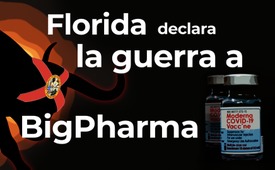 Florida declara la guerra a BigPharma:  La "mala praxis" en las vacunas COVID-19 irá a juicio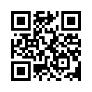 Ron DeSantis, gobernador de Florida, anunció un comité judicial estatal para investigar "cualquier irregularidad en Florida en relación con las vacunas COVID-19". El periodista de investigación Igor Chudov comenta que la conclusión más importante aquí es que Florida estará autorizada a incautarse y evaluar todos los documentos que Pfizer ha ocultado hasta ahora al público.El 13 de diciembre de 2022, durante una mesa redonda sobre la responsabilidad de la vacuna de ARNm Covid-19, el gobernador de Florida, Ron DeSantis, anunció un comité judicial estatal para investigar "cualquier irregularidad en Florida en relación con las vacunas COVID-19".

DeSantis textualmente: "Hoy estoy anunciando una moción a la Corte Suprema de Florida para nombrar un comité judicial estatal para investigar cualquier mala praxis en Florida con respecto a las vacunas COVID-19." 

DeSantis también anunció una mayor vigilancia e investigación de los efectos secundarios de las vacunas COVID-19.

"Estamos iniciando un programa aquí en Florida en el que analizaremos la incidencia de la inflamación del músculo cardíaco a las pocas semanas de la vacunación con COVID-19 en personas que han fallecido". 
afirmó el Dr. Joseph Ladapo, Cirujano General de Florida.

"Estoy seguro de que esto mantendrá a los ejecutivos de Pfizer y Moderna ocupados hasta altas horas de la noche, con la esperanza de que nadie esté mirando tan de cerca, pero estaremos mirando muy de cerca aquí en Florida", dijo Ladapo.

DeSantis añadió: 

"En Florida es ilegal engañar al público sobre la eficacia de los medicamentos. Pero también debería ser ilegal en todas partes".

El periodista de investigación Igor Chudov comentó que la conclusión más importante aquí es que Florida está autorizada a incautarse y evaluar todos los documentos que Pfizer ha ocultado hasta ahora al público.de hm.Fuentes:Florida beruft Justizausschuss, um "Fehlverhalten" bei COVID-19-Impfungen zu untersuchen   Ticket:
SE- 696
https://stopworldcontrol.com/floridavaccines/
https://expose-news.com/2022/12/30/covid-vaccine-crimes-investigated-australia-florida-usa/?cmid=9dd4db6d-052c-4a0c-a6e9-dea53f85a891Kla.TV – Las otras noticias ... libre – independiente – no censurada ...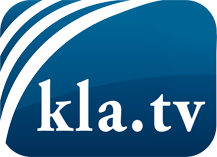 lo que los medios de comunicación no deberían omitir ...poco escuchado – del pueblo para el pueblo ...cada viernes emisiones a las 19:45 horas en www.kla.tv/es¡Vale la pena seguir adelante!Para obtener una suscripción gratuita con noticias mensuales
por correo electrónico, suscríbase a: www.kla.tv/abo-esAviso de seguridad:Lamentablemente, las voces discrepantes siguen siendo censuradas y reprimidas. Mientras no informemos según los intereses e ideologías de la prensa del sistema, debemos esperar siempre que se busquen pretextos para bloquear o perjudicar a Kla.TV.Por lo tanto, ¡conéctese hoy con independencia de Internet!
Haga clic aquí: www.kla.tv/vernetzung&lang=esLicencia:    Licencia Creative Commons con atribución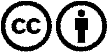 ¡Se desea la distribución y reprocesamiento con atribución! Sin embargo, el material no puede presentarse fuera de contexto.
Con las instituciones financiadas con dinero público está prohibido el uso sin consulta.Las infracciones pueden ser perseguidas.